     Prosvjedno vrijeme  dana 24.09.2021. ističe u 16:40 sati.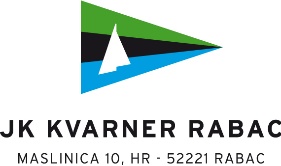 RegataEventRABAČKA REGATA 2021MjestoVenueRabacOrganizatorOrganizerJK KVARNERNadnevakDate24.09.2021.OBAVIJEST BR. NOTICE NO.PrimjedbeRemarksPrimjedbeRemarksPrimjedbeRemarksPrimjedbeRemarksSudacJudgePotpis Signature